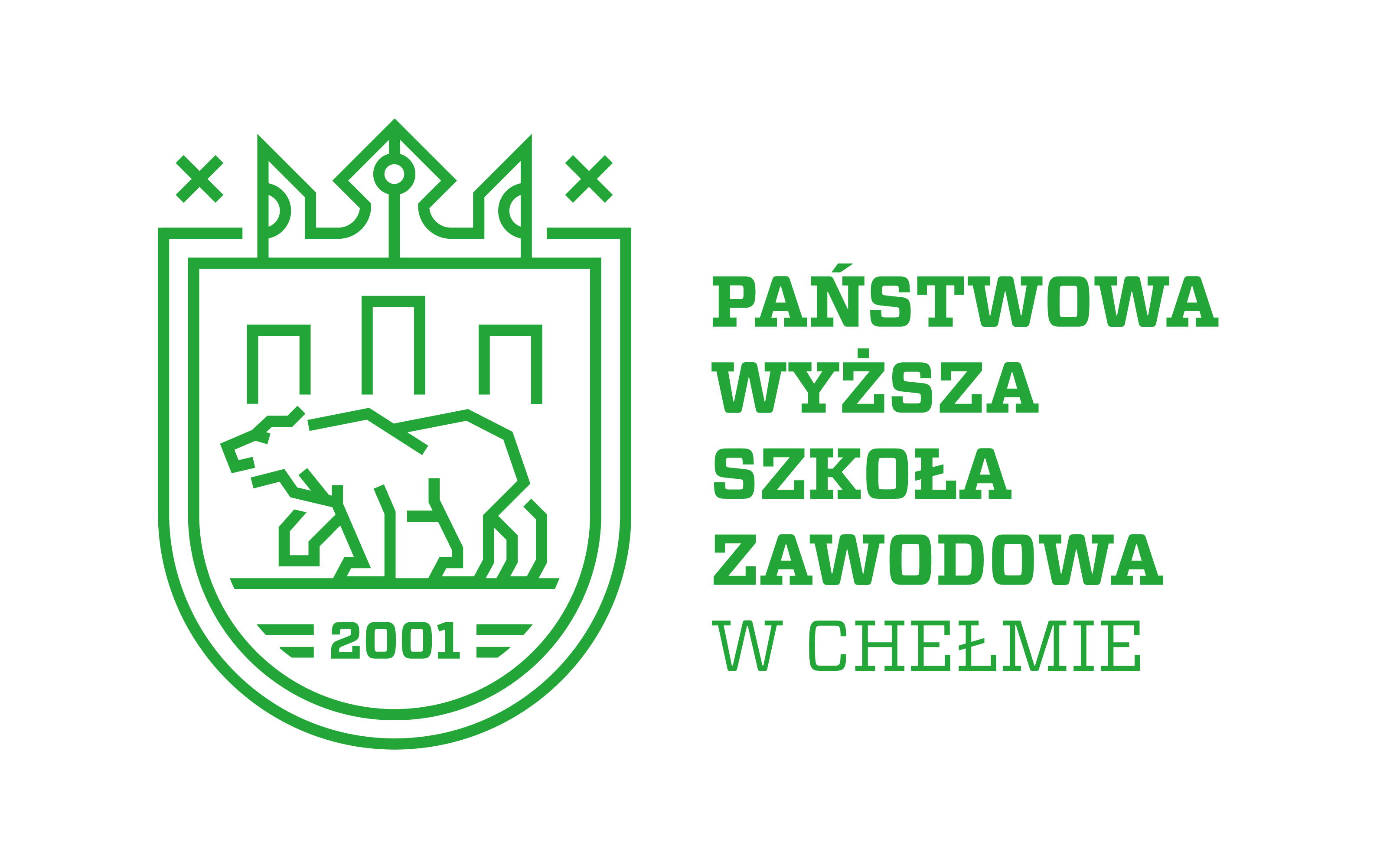 Ogólnopolska  Konferencja Studencka„Współczesne wyzwania zespołu terapeutycznego”KARTA ZGŁOSZENIA UCZESTNICTWA W KONFERENCJIZgłoszenia prosimy nadsyłać do 20 kwietnia 2022 roku na adres:konferencja.pielegniarstwo@pwszchelm.edu.plNazwisko i imię uczestnika:………………..…………………..……………………………………….. Stopień naukowy/tytuł zawodowy/student …………………………………………….………………Nazwa instytucji: …………………………………………………………………………………..……. Adres do korespondencji:  …………………………………………………………………………………………………..………………………………………………………………........................................ telefon kontaktowy :………………………………………………………………………………………e-mail: ………………………………………………………………………………………………..……Udział czynny: 	referat □		e-poster □Udział bierny □ Tytuł wystąpienia: …………………………………………………………………….…………………..………………………………………………………………………………………………………………Autor/Autorzy: …….…………..…………………………………………………………………..……………………………………………………………………………………………………..Afiliacja: ………………………………………………………….………………………………………..Opiekun pracy (jeśli jest): ..........................................................................................................................UWAGA: Kartę zgłoszenia należy przesłać w formacie edytowalnym WORD (nie PDF)Prosimy nie przesyłać streszczeń referatów…………………………….……….                  podpis uczestnika